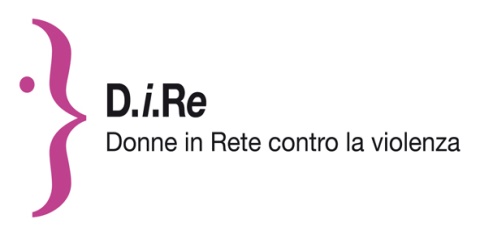 DESCRIZIONE PROGETTO AMICHE IN ARENA1.1 Denominazione progetto1.2 Centro antiviolenza1.3 Descrizione1.4 Sostenibilità futura del progetto1.5 Strumenti adottati per la visibilità del progettoData……………………………… 					Responsabile del Progetto TITOLO: Descrizione sintetica del progetto (2 righe)Associazione/Enti: (Indicare forma giuridica, generalità, recapiti, indirizzo mail e cellulare della responsabile)Nome e Cognome referenteDescrizione progetto (non più lungo di 15 righe)Obiettivi Risultati attesi e/o competenze da acquisire1.5. DESTINATARI: □ Donne □ Figlie/i delle donne□ Cittadinanza ___________□ Formazione operatrice / Volontarie /operatori sociale  □ Rafforzamento Centro/associazione □ Altro       1.4 DURATAInizio: 1 dicembre 2016Fine: _________________